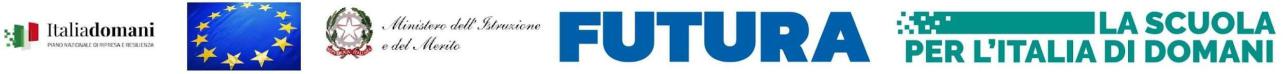 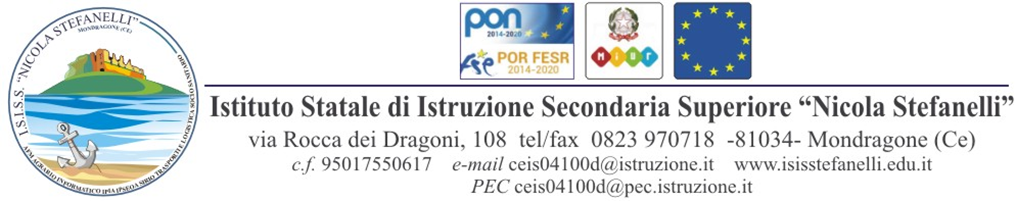 ALLEGATO 2 SCHEDA VALUTAZIONE - COMPONENTE TEAM DI PROGETTOP.N.R.R. Missione 4 – Istruzione e Ricerca Componente 1 – Potenziamento dell’offerta dei servizi di istruzione: dagli asili nido alle Università Investimento 1.4: Intervento straordinario finalizzato alla riduzione dei divari territoriali nelle scuole secondarie di primo e di secondo grado e alla lotta alla dispersione scolastica Azioni di prevenzione e contrasto della dispersione scolastica (D.M. 170/2022)Codice CUP: H54D22003520006 - Codice progetto: M4C1I1.4-2022-981-P-20236Il/la sottoscritto/a _________________________________ , nato/a a ____________________  il __________________ residente a_______________________ in Via/Piazza____________C.F. _________________________, tel________________ email ________________________DICHIARAla propria disponibilità ad assolvere le funzioni di Componente del Team per la prevenzione della dispersione scolastica per la seguente area progettuale:Area Progettuale - P.N.R.R. Missione 4 – Istruzione e Ricerca Componente 1 – Potenziamento dell’offerta dei servizi di istruzione: dagli asili nido alle Università Investimento 1.4: Intervento straordinario finalizzato alla riduzione dei divari territoriali nelle scuole secondarie di primo e di secondo grado e alla lotta alla dispersione scolastica Azioni di prevenzione e contrasto della dispersione scolastica (D.M. 170/2022)Codice progetto: M4C1I1.4-2022-981-P-20236 - Titolo Progetto: “Soft Skills for hard Competences”Segue scheda di autovalutazione titoli: La presente tabella di valutazione dei titoli deve essere debitamente compilata con i punteggi nella colonna “punti” a cura del        candidato Mondragone, lì ___/___/_________                                                         		      Firma                                                                                                                                               __________________________Il/la sottoscritto/a ______________________________________ con la presente, ai sensi e per gli effetti del decreto legge 196/2003 e del  GDPR (Regolamento UE 2016/679)  per le finalità di cui alla presente domanda di candidatura AUTORIZZA l’I.S. “N. Stefanelli” al trattamento, anche con l’ausilio di mezzi informatici e telematici, dei dati personali forniti dal sottoscritto/a; prende inoltre atto che il titolare del trattamento dei dati è l’Istituto sopra citato e che il sottoscritto/a potrà esercitare, in qualunque momento, tutti i diritti di accesso ai propri dati personali Autorizza il trattamento dei dati personali, ivi compresi  quelli sensibili.Data_____ / _____ / _________       Firma ______________________________Informativa sul trattamento dei dati personali(Art. 13 del Regolamento UE 679/2016)AUTORIZZAZIONE TRATTAMENTO DATIL’istituto di Istruzione Superiore Statale “Nicola Stefanelli” di Mondragone (CE), in qualità di titolare del trattamento, informa che tutti i dati personali che riguardano i formatori saranno trattati in osservanza dei presupposti e dei limiti stabiliti dal Regolamento UE 2016/679 relativo alla protezione delle persone fisiche con riguardo al trattamento dei dati personali, nonché dalla legge e dai regolamenti, al fine di svolgere le funzioni istituzionali di monitoraggio sulla qualità dell'offerta formativa per l'aggiornamento professionale, come da informativa pubblicata.Il sottoscritto ______________________________ avendo preso atto dell’informativa indicata AUTORIZZAl’Istituto di Istruzione Superiore Statale “Nicola Stefanelli” di Mondragone (CE) al trattamento, anche con l’ausilio di mezzi informatici e telematici, dei dati personali forniti dal sottoscritto; prende inoltre atto che, ai sensi del “Codice Privacy”, titolare del trattamento dei dati è l’Istituto sopra citato e che il sottoscritto potrà esercitare, in qualunque momento, tutti i diritti di accesso ai propri dati personali (ivi inclusi, a titolo esemplificativo e non esaustivo, il diritto di ottenere la conferma dell’esistenza degli stessi, conoscerne il contenuto e le finalità e modalità di trattamento, verificarne l’esattezza, richiedere eventuali integrazioni, modifiche e/o la cancellazione, nonché l’opposizione al trattamento degli stessi).Data	_________________					         Il richiedente(Firma autografa o digitale certificata PADES)							     _____________________________TABELLA DI VALUTAZIONE TABELLA DI VALUTAZIONE TABELLA DI VALUTAZIONE TABELLA DI VALUTAZIONE TABELLA DI VALUTAZIONE TABELLA DI VALUTAZIONE ATITOLI DI STUDIO E ULTERIORI TITOLI AFFERENTI LA FUNZIONE SPECIFICA DI INTERVENTOTITOLI DI STUDIO E ULTERIORI TITOLI AFFERENTI LA FUNZIONE SPECIFICA DI INTERVENTOTITOLI DI STUDIO E ULTERIORI TITOLI AFFERENTI LA FUNZIONE SPECIFICA DI INTERVENTOTITOLI DI STUDIO E ULTERIORI TITOLI AFFERENTI LA FUNZIONE SPECIFICA DI INTERVENTOTITOLI DI STUDIO E ULTERIORI TITOLI AFFERENTI LA FUNZIONE SPECIFICA DI INTERVENTOTitoli valutabiliTitoli valutabiliTitoli valutabiliPunt- a cura del CandidatoPunt- a cura del CandidatoPunteggio attruito dallaCommissioneTitolo di accesso: Laurea quinquennale o vecchio ordinamentoTitolo di accesso: Laurea quinquennale o vecchio ordinamentoTitolo di accesso: Laurea quinquennale o vecchio ordinamentoTitolo di accesso: Laurea quinquennale o vecchio ordinamentoTitolo di accesso: Laurea quinquennale o vecchio ordinamentoTitolo di accesso: Laurea quinquennale o vecchio ordinamento1a.	ulteriore laurea coerente con la figura professionale da individuare posseduta rispetto alla laurea utilizzata quale titolo di accesso all’insegnamento fino al massimo di un titolo (non è valida, in ogni caso, la prima laurea):1.      diploma di laurea vecchio ordinamento (DL)2.      laurea specialistica (LS)3.      laurea magistrale (LM)(si valuta solo il titolo superiore)2b.      Laurea triennale coerente con la figura professionale da individuare (LT) richiesta nel bando*(non cumulabile con il punteggio punto 1)(si valuta solo il titolo superiore)3Diploma coerente con l’area di intervento e la figura professionale da individuare (valutazione in centesimi)(si valuta solo il titolo superiore)4Diploma coerente con l’area di intervento e la figura professionale da individuare (valutazione in sessantesimi)(si valuta solo il titolo superiore)Diploma coerente con l’area di intervento e la figura professionale da individuare (valutazione in sessantesimi)(si valuta solo il titolo superiore)Diploma coerente con l’area di intervento e la figura professionale da individuare (valutazione in sessantesimi)(si valuta solo il titolo superiore)Diploma coerente con l’area di intervento e la figura professionale da individuare (valutazione in sessantesimi)(si valuta solo il titolo superiore)5Docenza universitaria coerente con la tipologia di interventoDocenza universitaria coerente con la tipologia di interventoDocenza universitaria coerente con la tipologia di interventoDocenza universitaria coerente con la tipologia di interventoDocenza svolta in ambito scolastico per le discipline coerenti con latipologia di interventoDocenza svolta in ambito scolastico per le discipline coerenti con latipologia di interventoDocenza svolta in ambito scolastico per le discipline coerenti con latipologia di interventoDocenza svolta in ambito scolastico per le discipline coerenti con latipologia di intervento.6Master universitari di I o II livello, corrispondenti a 60 CFU con esame finale, nell’ambito di settori coerenti con le aree tematiche  diintervento, conseguiti in differenti anni accademiciMaster universitari di I o II livello, corrispondenti a 60 CFU con esame finale, nell’ambito di settori coerenti con le aree tematiche  diintervento, conseguiti in differenti anni accademiciMaster universitari di I o II livello, corrispondenti a 60 CFU con esame finale, nell’ambito di settori coerenti con le aree tematiche  diintervento, conseguiti in differenti anni accademiciMaster universitari di I o II livello, corrispondenti a 60 CFU con esame finale, nell’ambito di settori coerenti con le aree tematiche  diintervento, conseguiti in differenti anni accademici.7Dottorato di ricerca, assegno di ricerca, incarico docenza universitaria coerente con l’area di interventoDottorato di ricerca, assegno di ricerca, incarico docenza universitaria coerente con l’area di interventoDottorato di ricerca, assegno di ricerca, incarico docenza universitaria coerente con l’area di interventoDottorato di ricerca, assegno di ricerca, incarico docenza universitaria coerente con l’area di intervento.8Corsi di perfezionamento Corsi di perfezionamento Corsi di perfezionamento Corsi di perfezionamento 9Per ogni certificazione di lingua inglese, rilasciata da enti riconosciuti dal MIUR, di livello almeno B2 (si calcola la certificazione singola, non i livelli precedenti)Per ogni certificazione di lingua inglese, rilasciata da enti riconosciuti dal MIUR, di livello almeno B2 (si calcola la certificazione singola, non i livelli precedenti)Per ogni certificazione di lingua inglese, rilasciata da enti riconosciuti dal MIUR, di livello almeno B2 (si calcola la certificazione singola, non i livelli precedenti)Per ogni certificazione di lingua inglese, rilasciata da enti riconosciuti dal MIUR, di livello almeno B2 (si calcola la certificazione singola, non i livelli precedenti)10Attestazioni di frequenza di corsi di Formazione/Aggiornamento pertinenti alle aree tematiche di intervento (durata almeno di 25 ore)Attestazioni di frequenza di corsi di Formazione/Aggiornamento pertinenti alle aree tematiche di intervento (durata almeno di 25 ore)Attestazioni di frequenza di corsi di Formazione/Aggiornamento pertinenti alle aree tematiche di intervento (durata almeno di 25 ore)Attestazioni di frequenza di corsi di Formazione/Aggiornamento pertinenti alle aree tematiche di intervento (durata almeno di 25 ore)11Pubblicazioni cartacee o multimediali coerenti con la tipologia di interventoPubblicazioni cartacee o multimediali coerenti con la tipologia di interventoPubblicazioni cartacee o multimediali coerenti con la tipologia di interventoPubblicazioni cartacee o multimediali coerenti con la tipologia di interventoBCOMPETENZE INFORMATICHECOMPETENZE INFORMATICHECOMPETENZE INFORMATICHECOMPETENZE INFORMATICHECOMPETENZE INFORMATICHECOMPETENZE INFORMATICHECOMPETENZE INFORMATICHE111Per ogni certificazione informatica ECDL (o simili222Per ogni certificazione informatica ECDL livello avanzato (o simili) CESPERIENZA  PROFESSIONALE AFFERENTE LA FUNZIONE SPECIFICA DI INTERVENTO ESPERIENZA  PROFESSIONALE AFFERENTE LA FUNZIONE SPECIFICA DI INTERVENTO ESPERIENZA  PROFESSIONALE AFFERENTE LA FUNZIONE SPECIFICA DI INTERVENTO ESPERIENZA  PROFESSIONALE AFFERENTE LA FUNZIONE SPECIFICA DI INTERVENTO ESPERIENZA  PROFESSIONALE AFFERENTE LA FUNZIONE SPECIFICA DI INTERVENTO ESPERIENZA  PROFESSIONALE AFFERENTE LA FUNZIONE SPECIFICA DI INTERVENTO ESPERIENZA  PROFESSIONALE AFFERENTE LA FUNZIONE SPECIFICA DI INTERVENTO Titoli valutabiliTitoli valutabiliTitoli valutabiliTitoli valutabiliTitoli valutabiliPunteggiPunteggiPunteggio massimo11Pregresse esperienze di coordinamento e organizzazione diretta di progettualità complesse (es. PON POR o simili)Pregresse esperienze di coordinamento e organizzazione diretta di progettualità complesse (es. PON POR o simili)22Pregresse esperienze in qualità di progettista in programmi europei FESR o simili;in procedure di Controllo e gestione di progetti comunitari e incarichi di revisionePregresse esperienze in qualità di progettista in programmi europei FESR o simili;in procedure di Controllo e gestione di progetti comunitari e incarichi di revisione22Pregresse esperienze che implicano aspetti organizzativi (es. coordinatore di classe, referenti di progetto, funzioni strumentali, collaborazioni con la Dirigenza, figure di sistema, ecc.)Pregresse esperienze che implicano aspetti organizzativi (es. coordinatore di classe, referenti di progetto, funzioni strumentali, collaborazioni con la Dirigenza, figure di sistema, ecc.)44Pregresse esperienze di collaborazione in qualità di Valutatore, Facilitatore Supporto gestionale in in programmi europei FSE FESR - POR o similiprogrammi europei FSE FESR - POR o similiPregresse esperienze di collaborazione in qualità di Valutatore, Facilitatore Supporto gestionale in in programmi europei FSE FESR - POR o similiprogrammi europei FSE FESR - POR o simili55Esperienze documentate in qualità di formatore in corsi di formazione rivolti al personale docente inerenti la tematica di candidaturaEsperienze documentate in qualità di formatore in corsi di formazione rivolti al personale docente inerenti la tematica di candidatura